بسمه تعالیکاربرگ شماره 8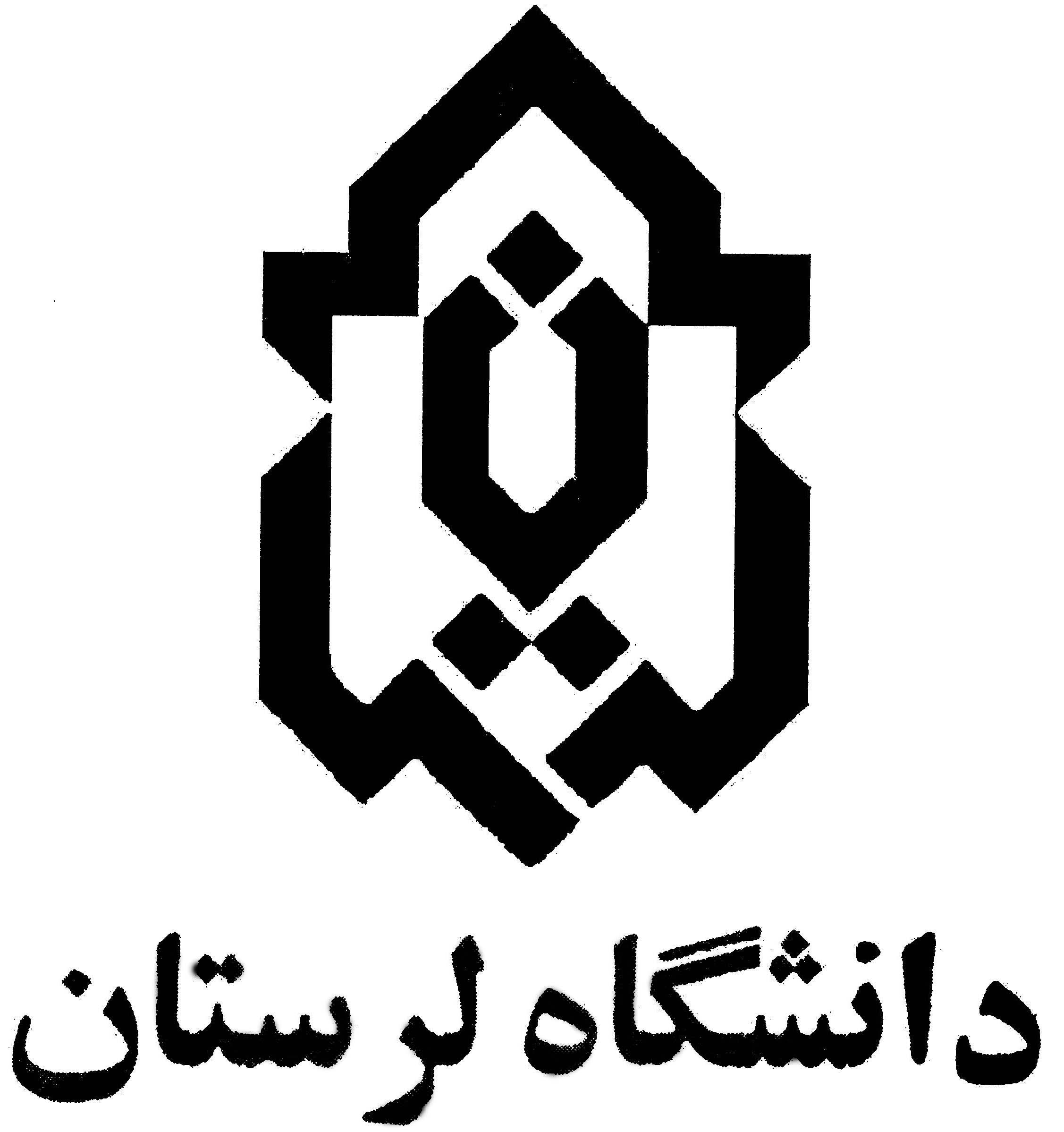  (ارائه این مجوز برای ثبت نمره پایان نامه دانشجو الزامی است.)مشخصات دانشجوبا احترام، گواهی میشود پایان نامه دانشجو دریافت گردید.* تاییدیه تسویه حساب از تحصیلات تکمیلی دانشگاه الزامی می باشد.نام و نام خانوادگی:رشته:شماره دانشجویی:تاریخ دفاع:عنوان پایان نامه:عنوان پایان نامه:ردیفسمتنام و نام خانوادگیامضاء1استاد راهنمای اول2استاد راهنمای اول3کتابخانه مرکزی4تحصیلات تکمیلی دانشگاه*5ایران داک*